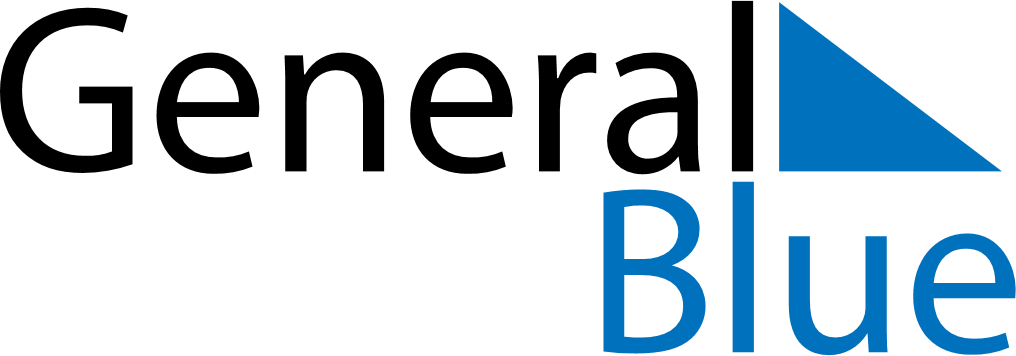 February 2024February 2024February 2024February 2024February 2024February 2024Maladziecna, Minsk, BelarusMaladziecna, Minsk, BelarusMaladziecna, Minsk, BelarusMaladziecna, Minsk, BelarusMaladziecna, Minsk, BelarusMaladziecna, Minsk, BelarusSunday Monday Tuesday Wednesday Thursday Friday Saturday 1 2 3 Sunrise: 9:02 AM Sunset: 5:49 PM Daylight: 8 hours and 47 minutes. Sunrise: 9:00 AM Sunset: 5:51 PM Daylight: 8 hours and 51 minutes. Sunrise: 8:58 AM Sunset: 5:53 PM Daylight: 8 hours and 55 minutes. 4 5 6 7 8 9 10 Sunrise: 8:56 AM Sunset: 5:55 PM Daylight: 8 hours and 58 minutes. Sunrise: 8:55 AM Sunset: 5:57 PM Daylight: 9 hours and 2 minutes. Sunrise: 8:53 AM Sunset: 5:59 PM Daylight: 9 hours and 6 minutes. Sunrise: 8:51 AM Sunset: 6:01 PM Daylight: 9 hours and 10 minutes. Sunrise: 8:49 AM Sunset: 6:04 PM Daylight: 9 hours and 14 minutes. Sunrise: 8:47 AM Sunset: 6:06 PM Daylight: 9 hours and 18 minutes. Sunrise: 8:45 AM Sunset: 6:08 PM Daylight: 9 hours and 22 minutes. 11 12 13 14 15 16 17 Sunrise: 8:43 AM Sunset: 6:10 PM Daylight: 9 hours and 26 minutes. Sunrise: 8:41 AM Sunset: 6:12 PM Daylight: 9 hours and 30 minutes. Sunrise: 8:39 AM Sunset: 6:14 PM Daylight: 9 hours and 34 minutes. Sunrise: 8:37 AM Sunset: 6:16 PM Daylight: 9 hours and 39 minutes. Sunrise: 8:35 AM Sunset: 6:18 PM Daylight: 9 hours and 43 minutes. Sunrise: 8:33 AM Sunset: 6:20 PM Daylight: 9 hours and 47 minutes. Sunrise: 8:30 AM Sunset: 6:22 PM Daylight: 9 hours and 51 minutes. 18 19 20 21 22 23 24 Sunrise: 8:28 AM Sunset: 6:24 PM Daylight: 9 hours and 55 minutes. Sunrise: 8:26 AM Sunset: 6:26 PM Daylight: 10 hours and 0 minutes. Sunrise: 8:24 AM Sunset: 6:28 PM Daylight: 10 hours and 4 minutes. Sunrise: 8:22 AM Sunset: 6:30 PM Daylight: 10 hours and 8 minutes. Sunrise: 8:19 AM Sunset: 6:32 PM Daylight: 10 hours and 12 minutes. Sunrise: 8:17 AM Sunset: 6:34 PM Daylight: 10 hours and 17 minutes. Sunrise: 8:15 AM Sunset: 6:36 PM Daylight: 10 hours and 21 minutes. 25 26 27 28 29 Sunrise: 8:12 AM Sunset: 6:38 PM Daylight: 10 hours and 25 minutes. Sunrise: 8:10 AM Sunset: 6:40 PM Daylight: 10 hours and 30 minutes. Sunrise: 8:08 AM Sunset: 6:42 PM Daylight: 10 hours and 34 minutes. Sunrise: 8:05 AM Sunset: 6:44 PM Daylight: 10 hours and 38 minutes. Sunrise: 8:03 AM Sunset: 6:46 PM Daylight: 10 hours and 43 minutes. 